Формирование культурно гигиенических навыков у детей младшего дошкольного возраста. Воспитание культурно гигиенических навыков направлено на укрепление здоровья ребенка. Вместе с тем оно включает важную задачу воспитание культуры поведения. Необходимость опрятности, продиктованы не только требованиями гигиены, но и нормами человеческих отношений.Цель: Создать условия для формирования простейших культурно-гигиенических навыков у детей младшего дошкольного возраста через различные виды деятельности.Задачи: 1.Развивать культурно-гигиенические навыки;2.Формировать привычку следить за своим внешним видом, умение правильно пользоваться мылом, мыть руки, лицо, насухо вытираться после умывания, пользоваться расческой, носовым платком;3.Формировать навыки поведения за столом: правильно пользоваться ложкой, салфеткой, не крошить хлеб, тщательно пережевывать пищу с закрытым ртом, не разговаривать во время еды.4. Обучение детей в игре умениям адекватно действовать с предметами быта.«Кран откройся, нос умойся!Мойтесь сразу оба глаза,Мойтесь ушки, мойся шейка,Шейка. Мойся хорошенько.Мойся, мойся, обливайся.Грязь смывайся! Грязь смывайся!»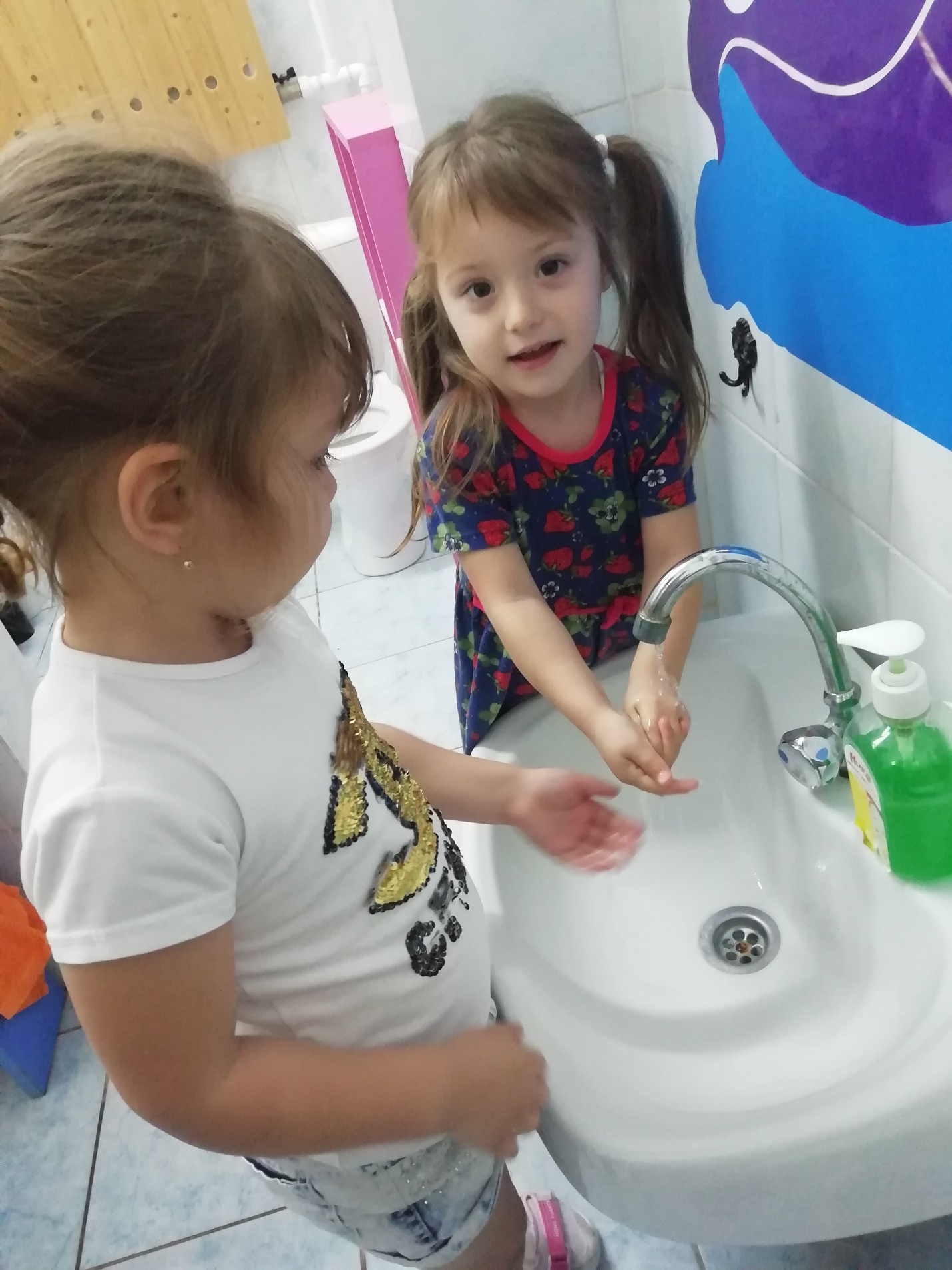 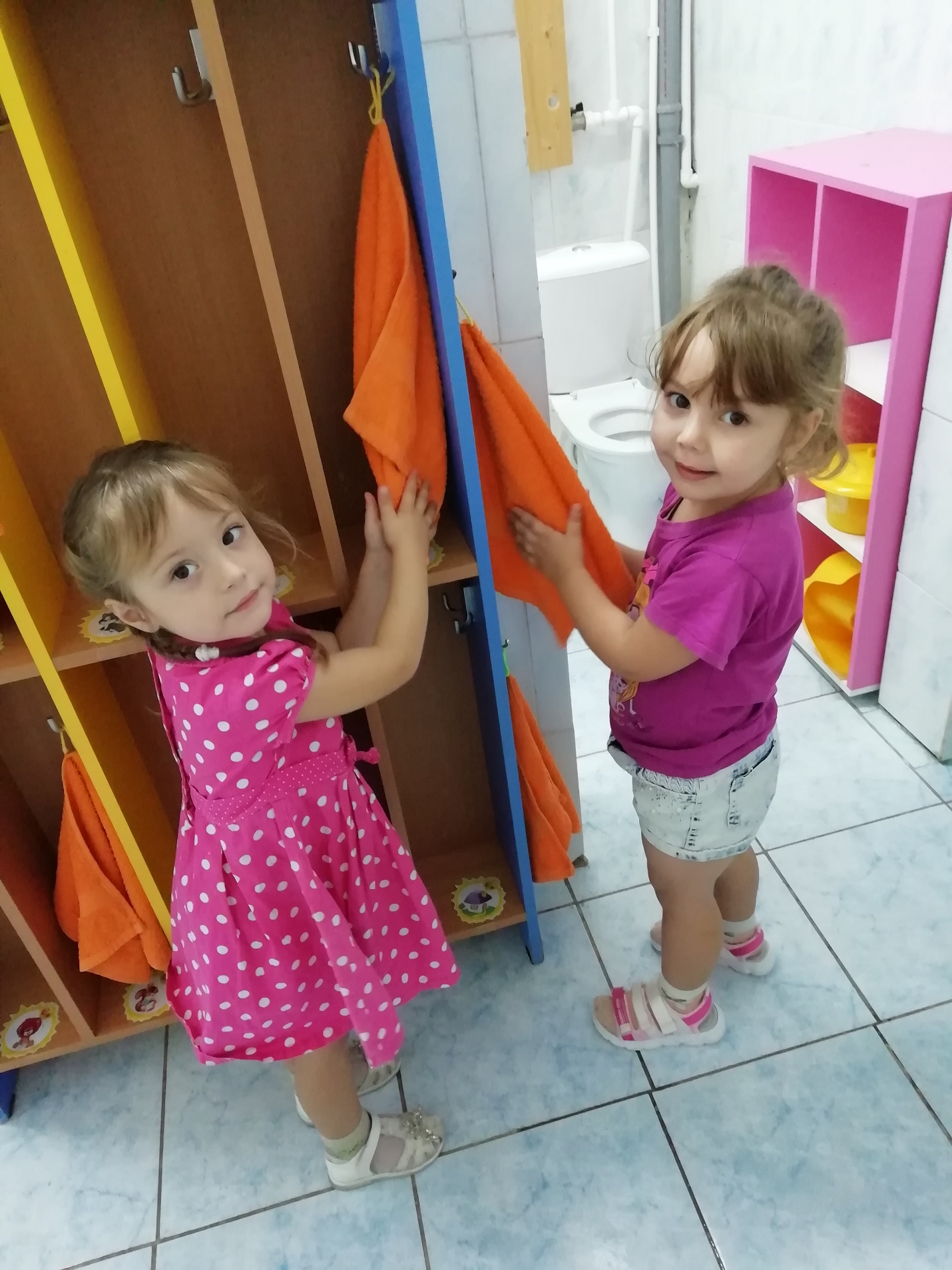 «Я большой уже мальчишка- я одеться сам могу,Если теплая погода- без пальто во двор бегу.Если ветер сильно дует, если слякоть или дождь-На прогулку не пойду я без пальто и без калош».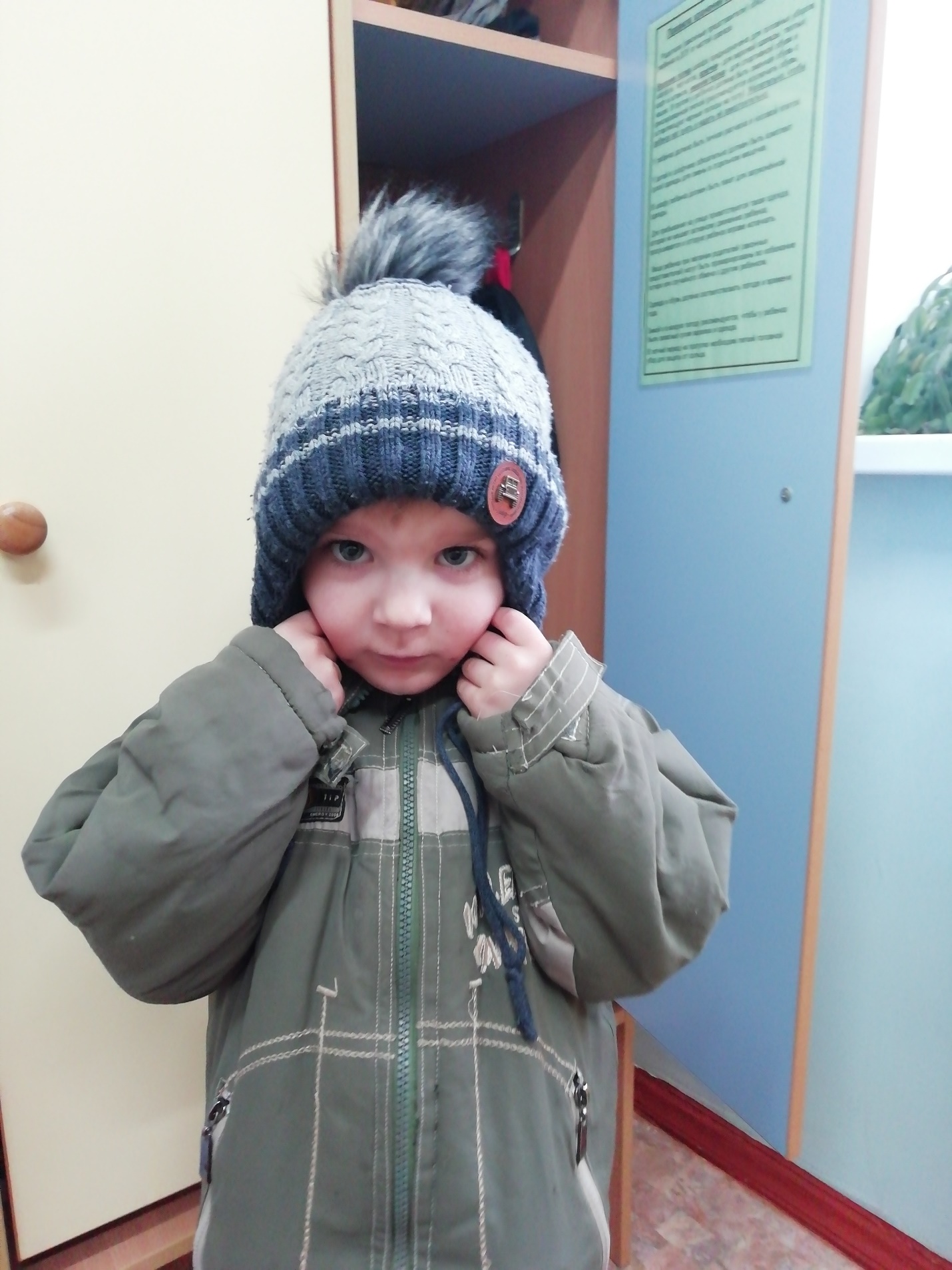 Купили Поле валенки,Надели на ножки,Пустили по дорожке.Будет Полечка ходить,Будет валенки носить.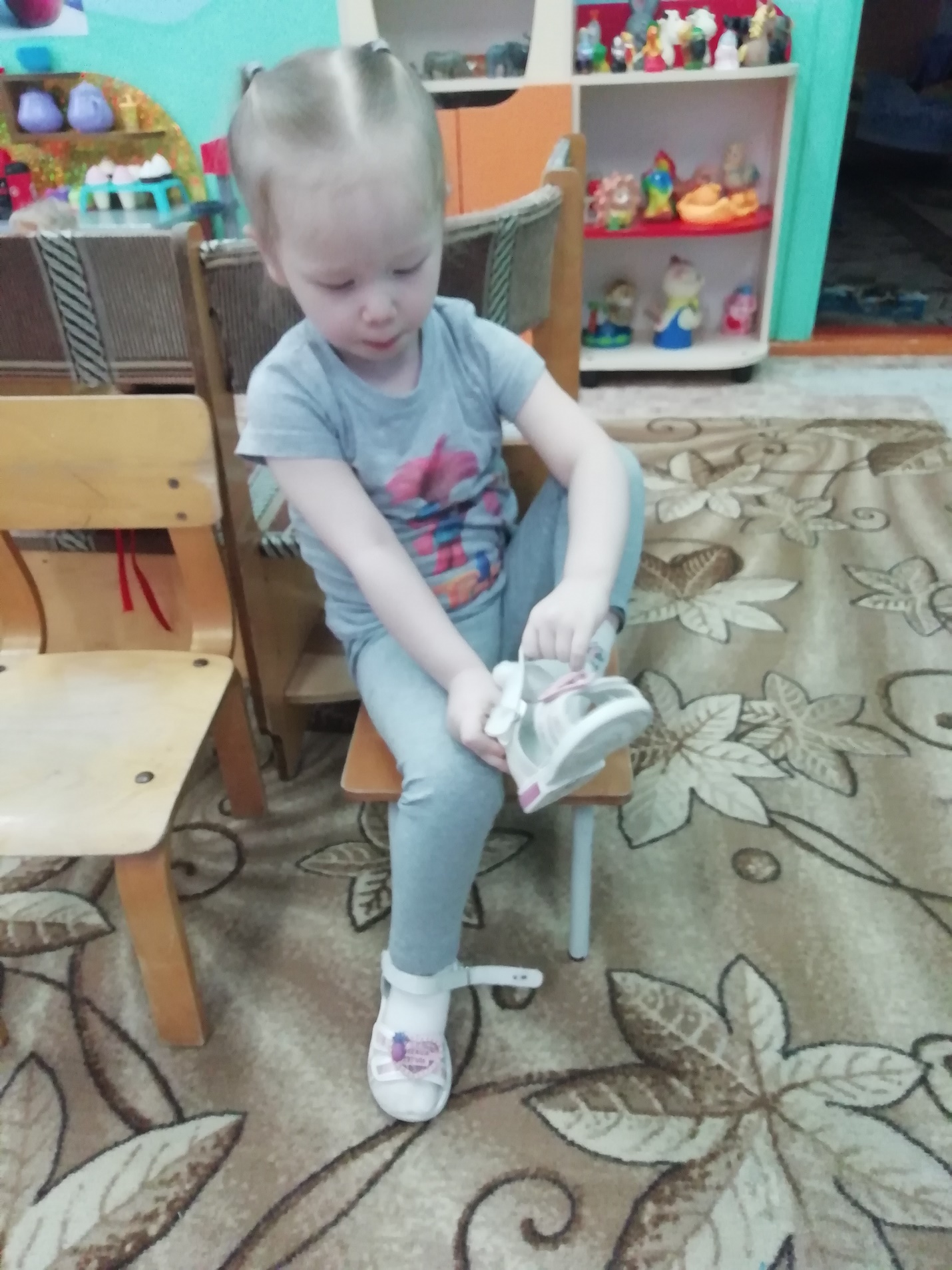 «Кирилл у нас зайчик,Зайчик- побегайчик!Зайчик скок-скок-скок,Подберет штаны, носок.Свои вещи не теряетИ на место убирает».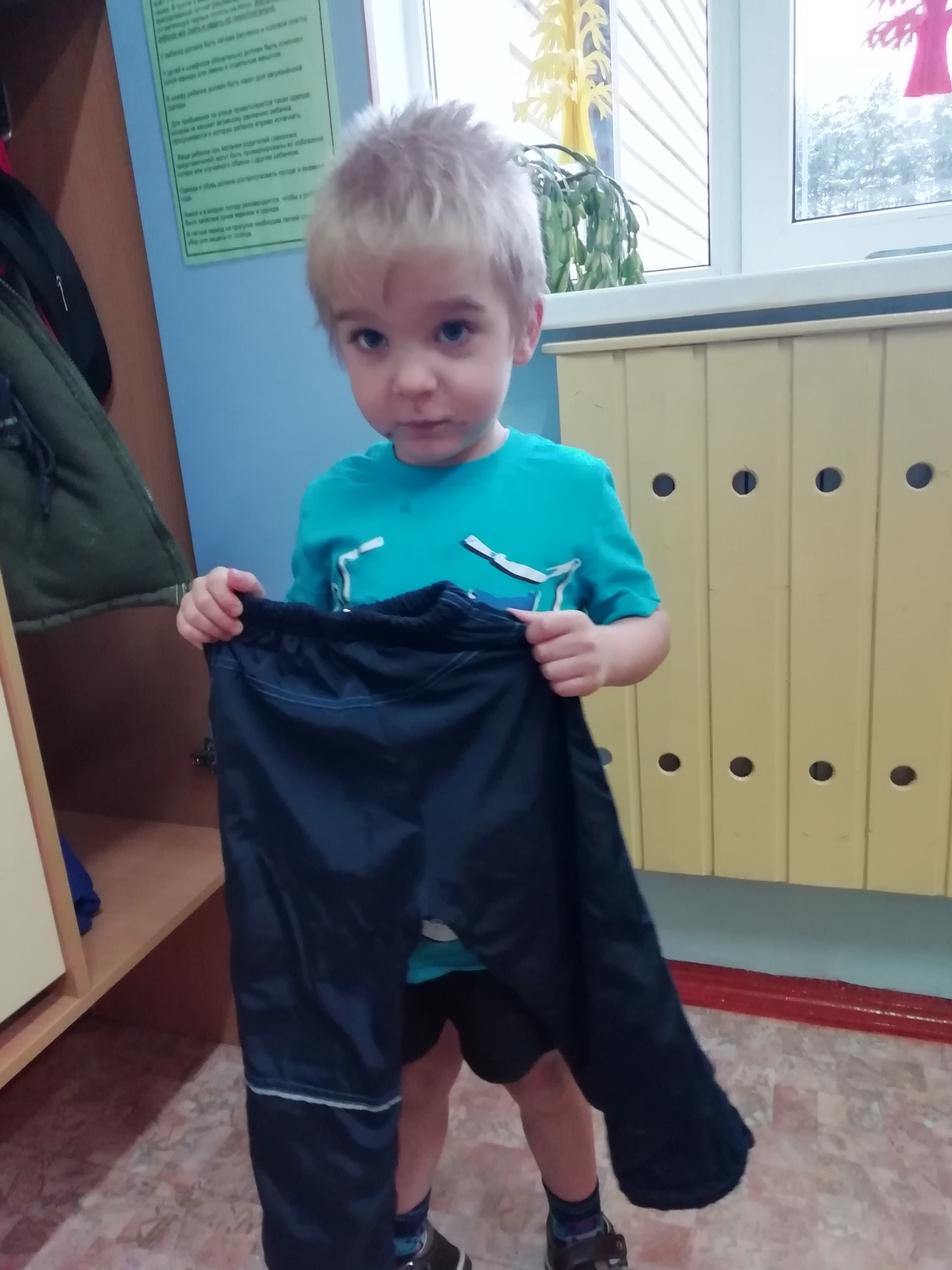 «Зеркало любит чистые лица, Зеркало скажет:-Надо умыться!Зеркало скажет:-Где же гребенка?-Что же она не причешет ребенка?Зеркало даже темнеет от страха,Если в него поглядится неряха».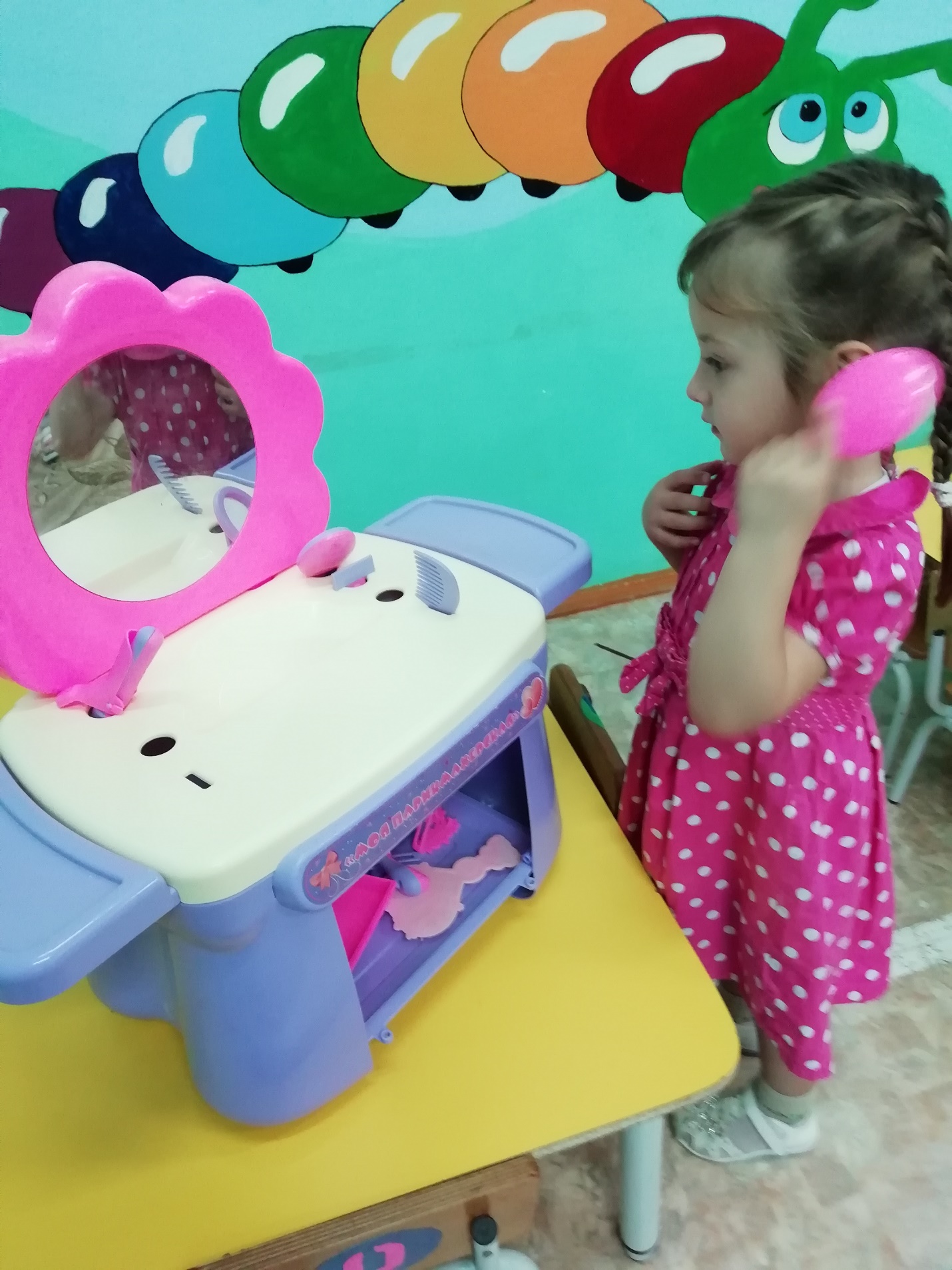 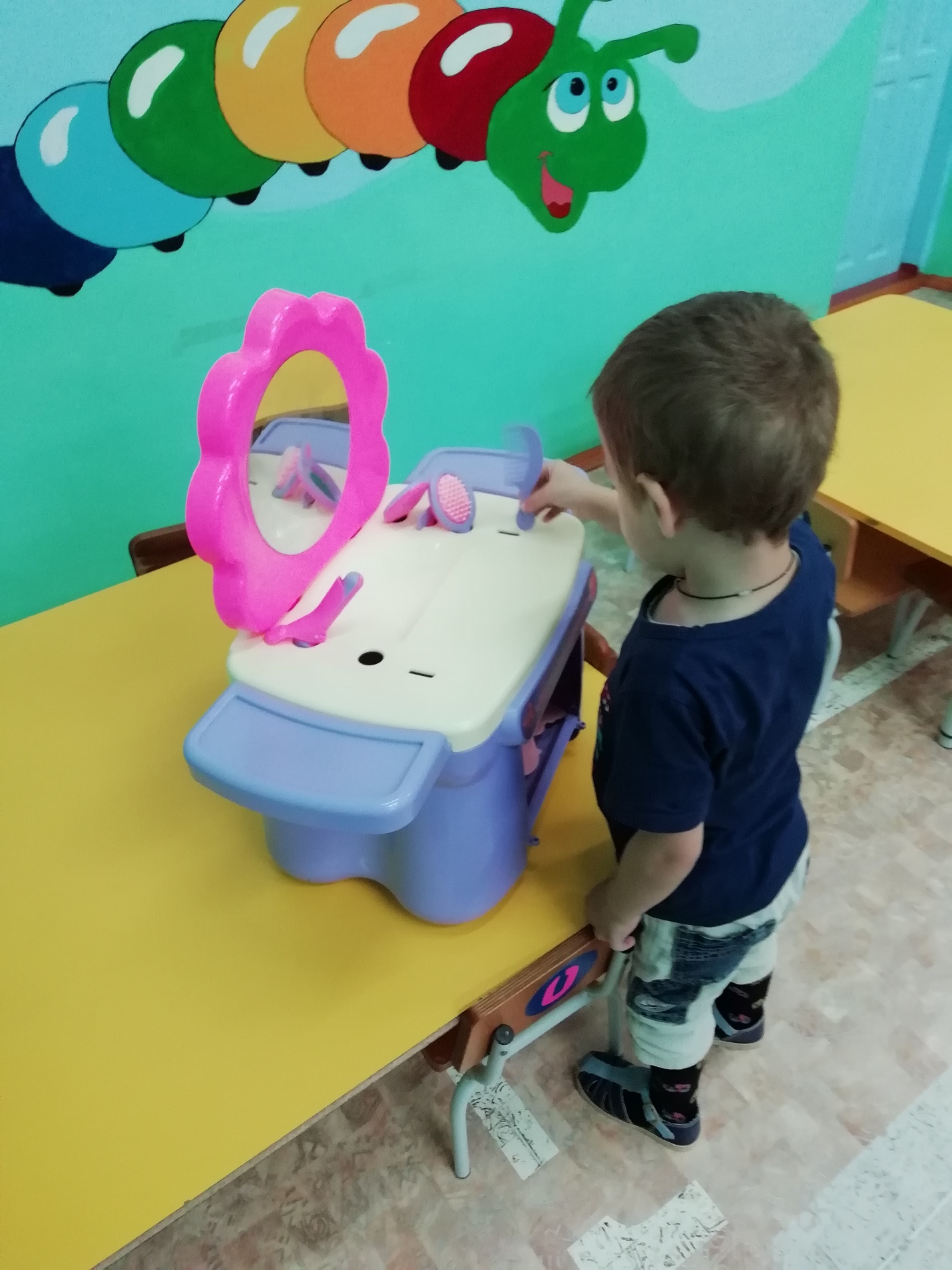 «Не крошите хлеб, ребята.Вы не куры, не утята.Аккуратным надо быть,Чистоту всегда любить.Чтобы сильными нам стать,Надо кашу всю съедать,Щи скорее уплетать,И про хлеб не забывать».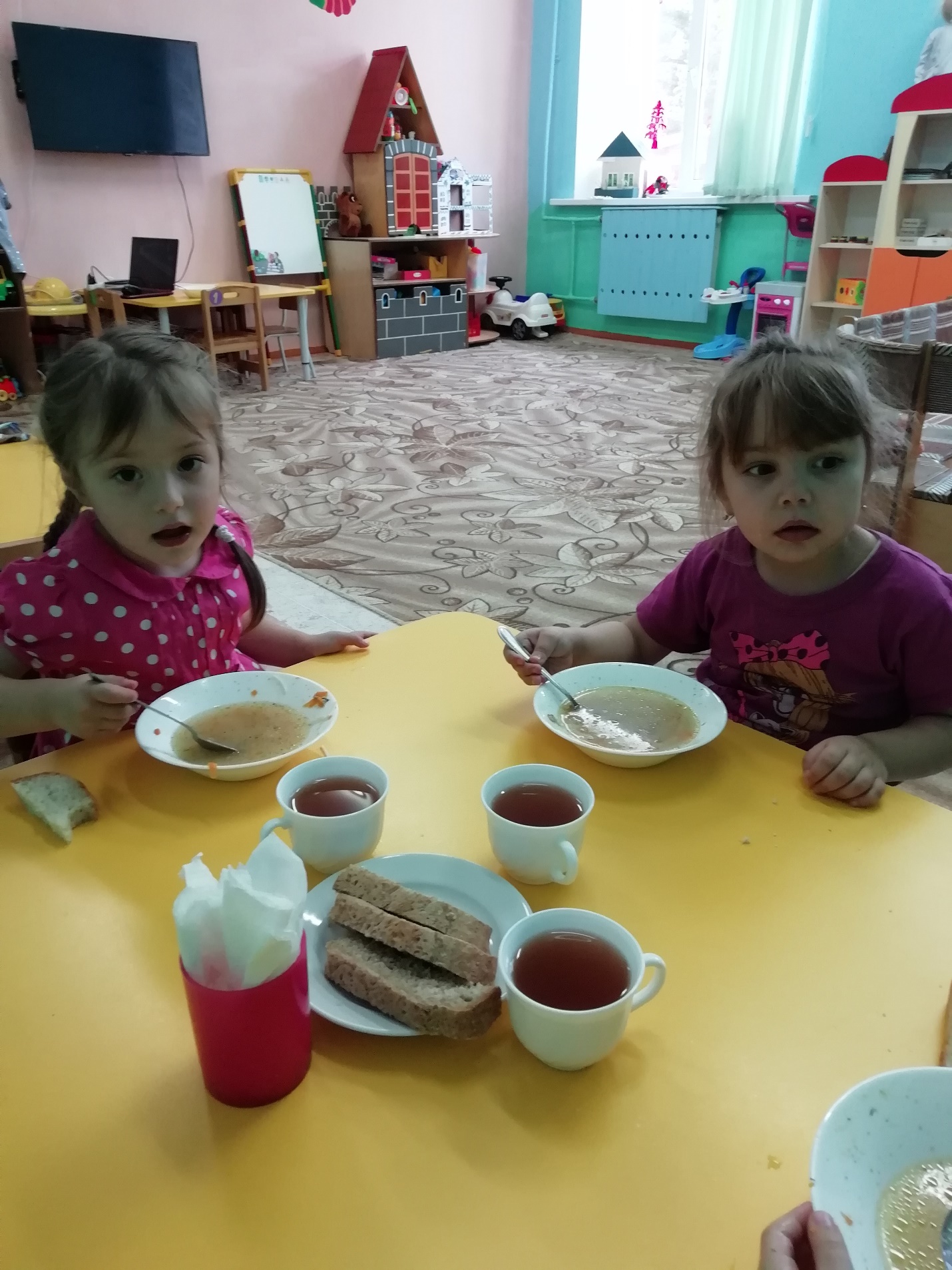 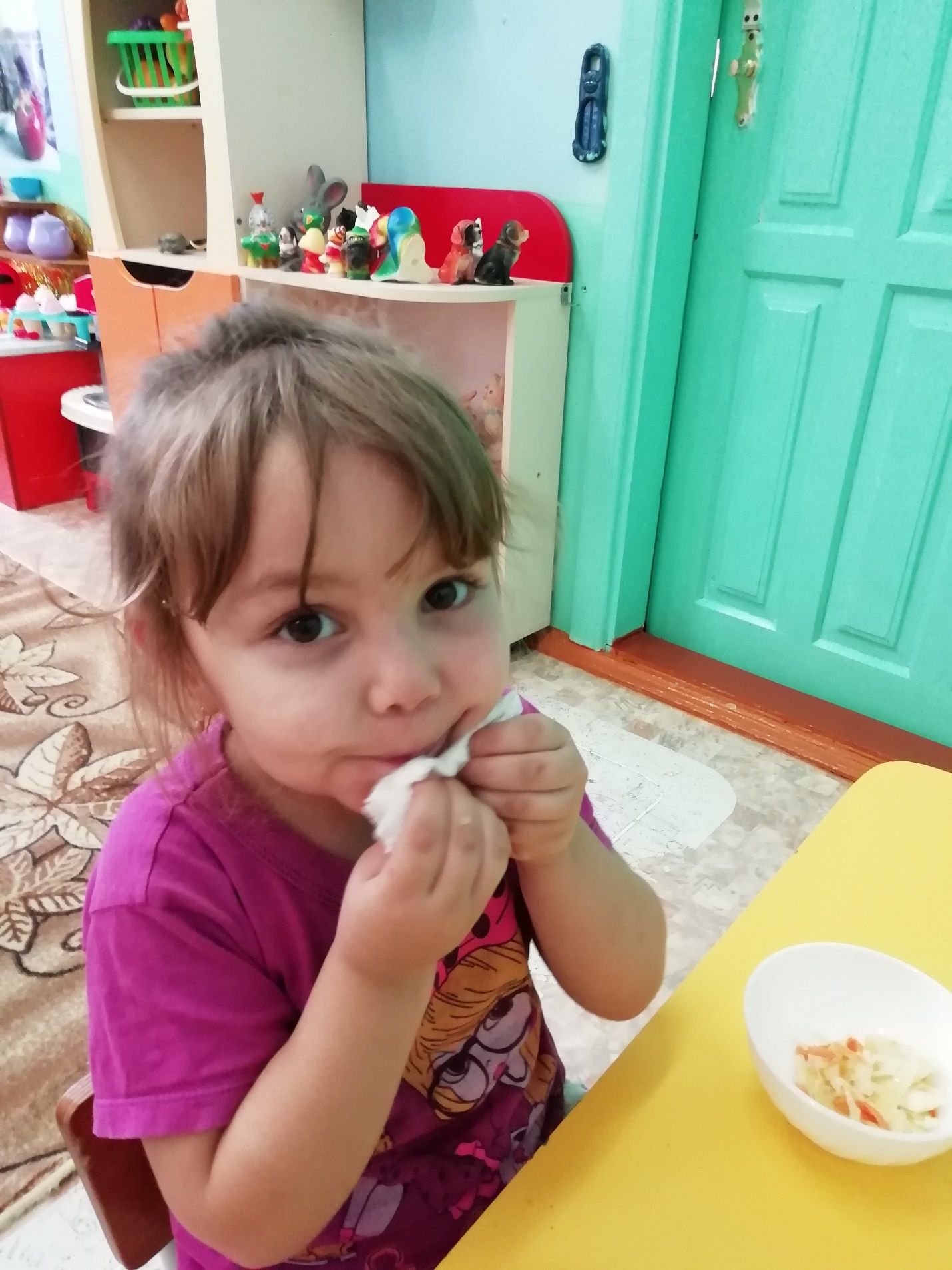 Младшая группа                Воспитатель: Бауэр О. Н.